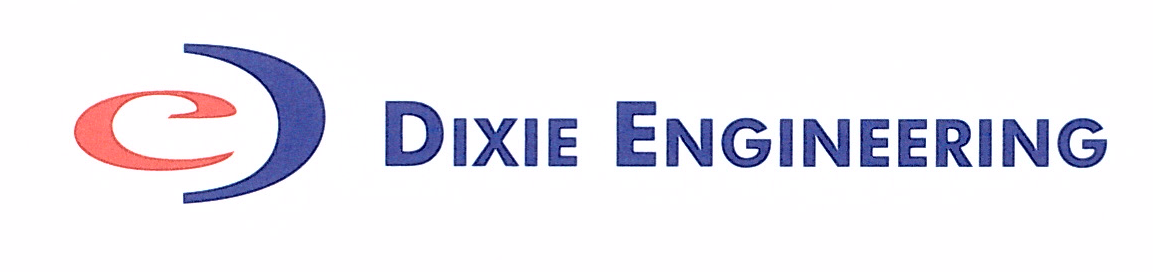 New Customer Application/Credit ReferenceCompany name:Accounts Payable (Remit to) Address:Accounts Payable Contact: (Please provide name, phone number, and e-mail):Tax status- exempt or local/state tax rate? (if exempt, please attach exemption certificates/FEIN #):Please provide three credit references. Supply name of company giving reference, their phone and fax numbers, and any contact information that may help in conducting credit reference (may insert below or attach separate page):1.2.3.In addition, please attach a copy of your W-9. All terms are Net 30 unless otherwise stated. Feel free to contact me if you have any questions regarding this application.Sincerely,Laura WhortonAccounting ManagerDixie Engineering Company2816 Commerce Square EastBirmingham, AL. 35210205.956.0888205.951-2888lwhorton@dixie-eng.com